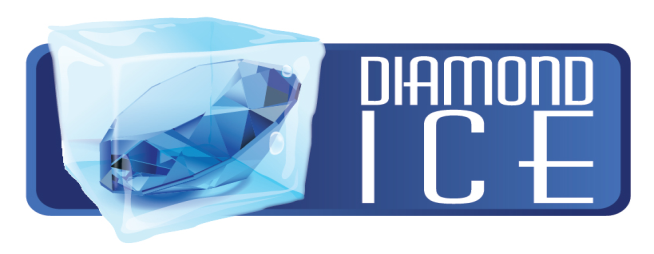 АВТОНОМНАЯ НЕКОММЕРЧЕСКАЯ ОРГАНИЗАЦИЯ «СПОРТИВНЫЙ ЦЕНТР ДОПОЛНИТЕЛЬНОГО ПРОФЕССИОНАЛЬНОГО ОБРАЗОВАНИЯ«АЛМАЗНЫЙ ЛЕД»________________________________________________________________________109382, г. Москва ул. Краснодарская д.4/117 офис 72                                                 8-(495)-507-18-78Открытое Первенство « Восходящая Звезда г. Видного» по фигурному катанию на коньках.30 мая 2015 г10.30-11.35- 2,1 спортивный разряд девочки  и мальчики КП11.35- 13.35 – Юный пингвиненок, Юный фигурист  А , Б девочки и мальчики13.35- 13.50- Подготовка льда13.50- 15.05- 3 юношеский Аи Б девочки и мальчики15.05-  15.45- 2 юношеский Аи Б девочки и мальчики15.45-16.00- Подготовка льда16.00-16.30- 1 юношеский А и Б девочки и мальчики16.30-18.00- 2, 1 спортивный ПП- Участникам соревнований дается 30 секунд на вход и выход со льдаГлавный судья                                                                                        И.С. КлимкинПриезжать на соревнования за 45 мин. до старта. 